Drodzy Słuchacze s. II LO ! Poniżej zamieszczam materiały edukacyjne z materiału na najbliższy zjazd.Kontynuujemy omawianie „Pana Tadeusza” A. Mickiewicza. Planowane tematy zajęć:1. Szlachta jako bohater zbiorowy „Pana Tadeusza”.2. „Tam się człowiek napije, nadysze ojczyzny”- obyczaje i zwyczaje szlacheckie.3. Jacek Soplica jako bohater romantyczny – charakterystyka postaci.4. Funkcje opisów przyrody w „Panu Tadeuszu”.Notatki do tematów 1., 2. i 4. zamieszczam poniżej. Samodzielnie proszę sporządzić  w zeszytach notatkę do t. 3  - może być w formie charakterystyki lub, jeśli wolicie – przedstawcie dzieje bohatera w punktach (plan ramowy – najważniejsze wydarzenia) i wymieńcie cechy bohatera romantycznego, np. nieszczęśliwie zakochany w… , przeżywający silne emocje (jakie?), zdolny do głębokiej przemiany wewnętrznej … itd. W Internecie znajdziecie mnóstwo materiałów na ten temat. Będę z tego pytać na egzaminie.Jeśli ktoś wykonał zadaną pracę kontrolną (termin do 15 maja), może przysłać odpowiedzi w pliku tekstowym jako załącznik na adres mailowy mpbiblioteka.cku@gmail.com Jeśli zrobicie Państwo zdjęcia lub skany pracy, proszę wkleić je do dokumentu w Wordzie. Każdą stronę proszę podpisać swoim nazwiskiem. Bardzo ułatwi mi to pracę.Oryginał proszę zachować do wznowienia zajęć. Pozdrawiam.                                                                                                               Małgorzata PawlakPs. Uzupełnienie do notatki 4. Retardacja – opóźnienie, spowolnienie akcji poprzez obszerne opisy (jedna z ważnych funkcji opisów przyrody w epopei Mickiewicza) Psychizacja pejzażu – zabieg charakterystyczny w poezji romantycznej – obraz przyrody odzwierciedla stany emocjonalne bohatera, podmiotu lirycznego  (nastrój w opisie natury podobny jak w duszy człowieka, wzajemnie na siebie wpływają)  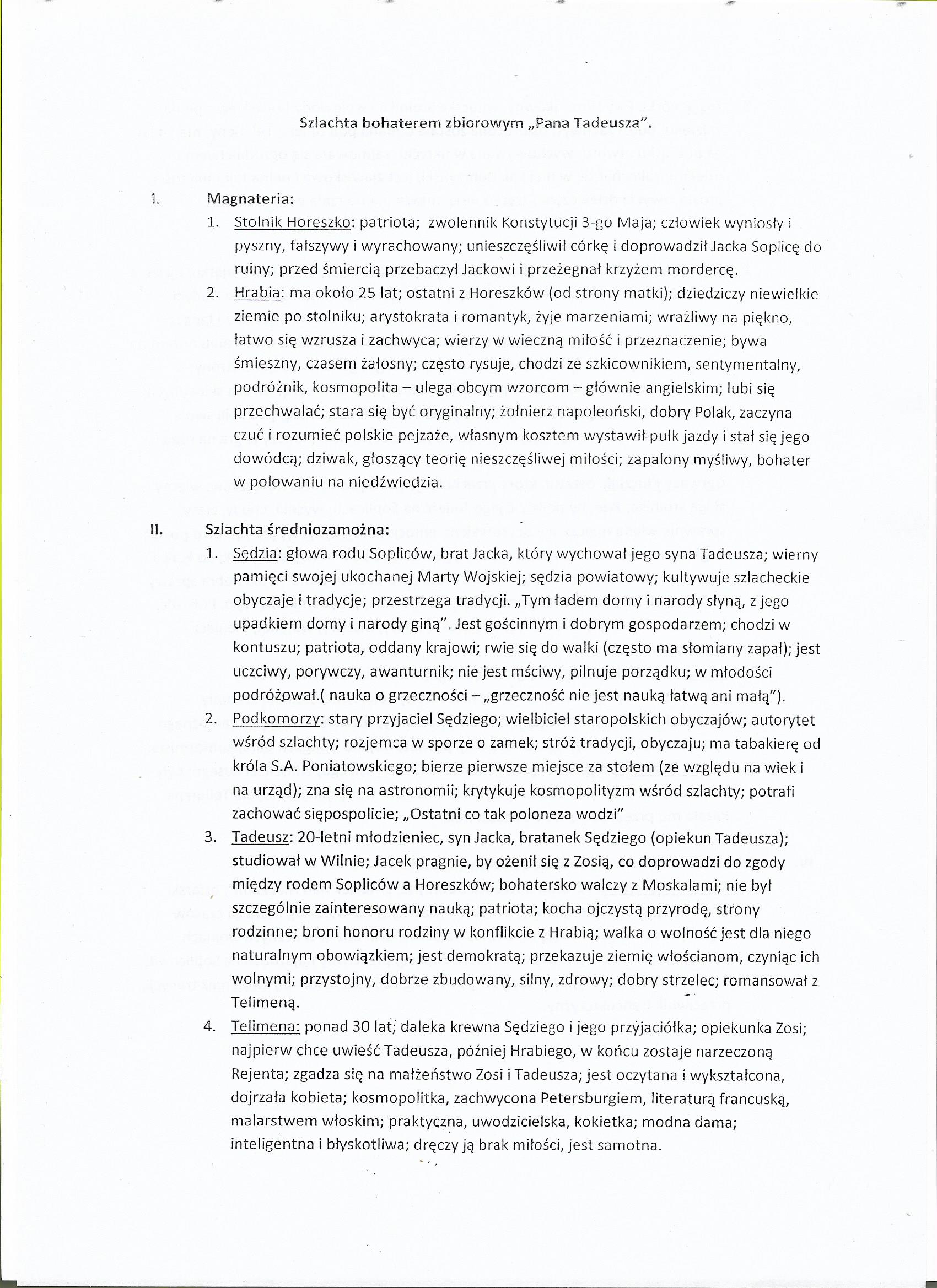 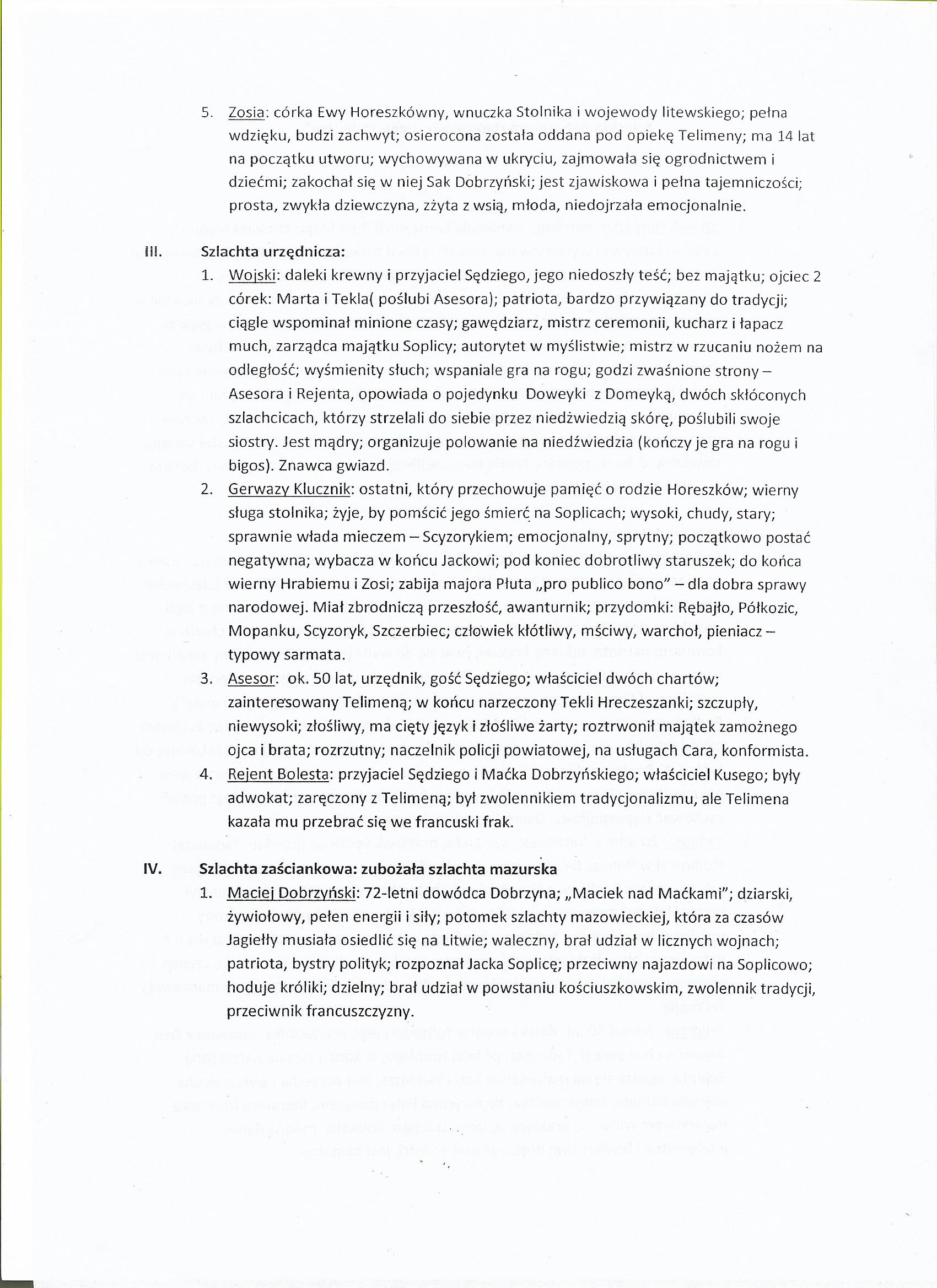 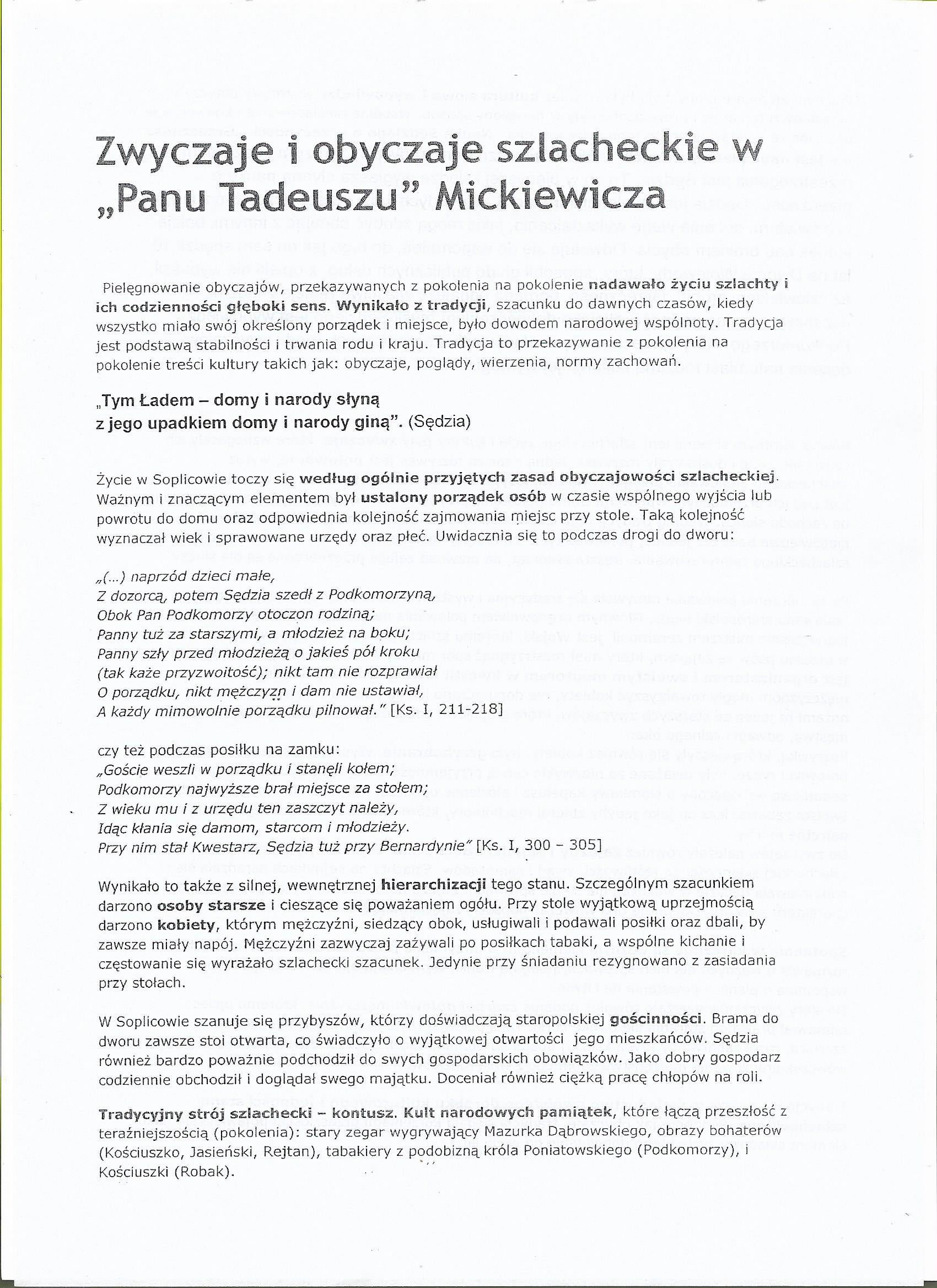 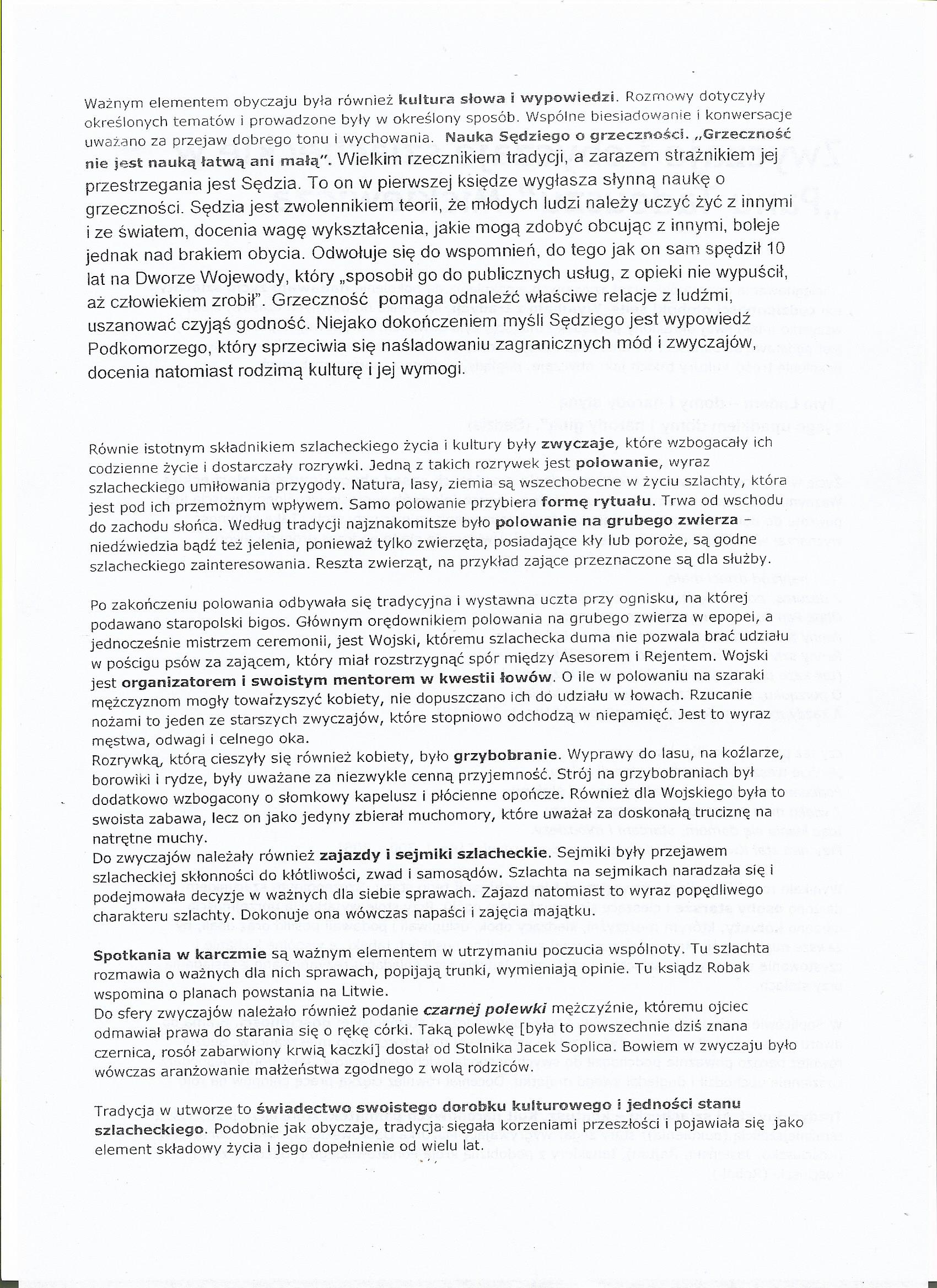 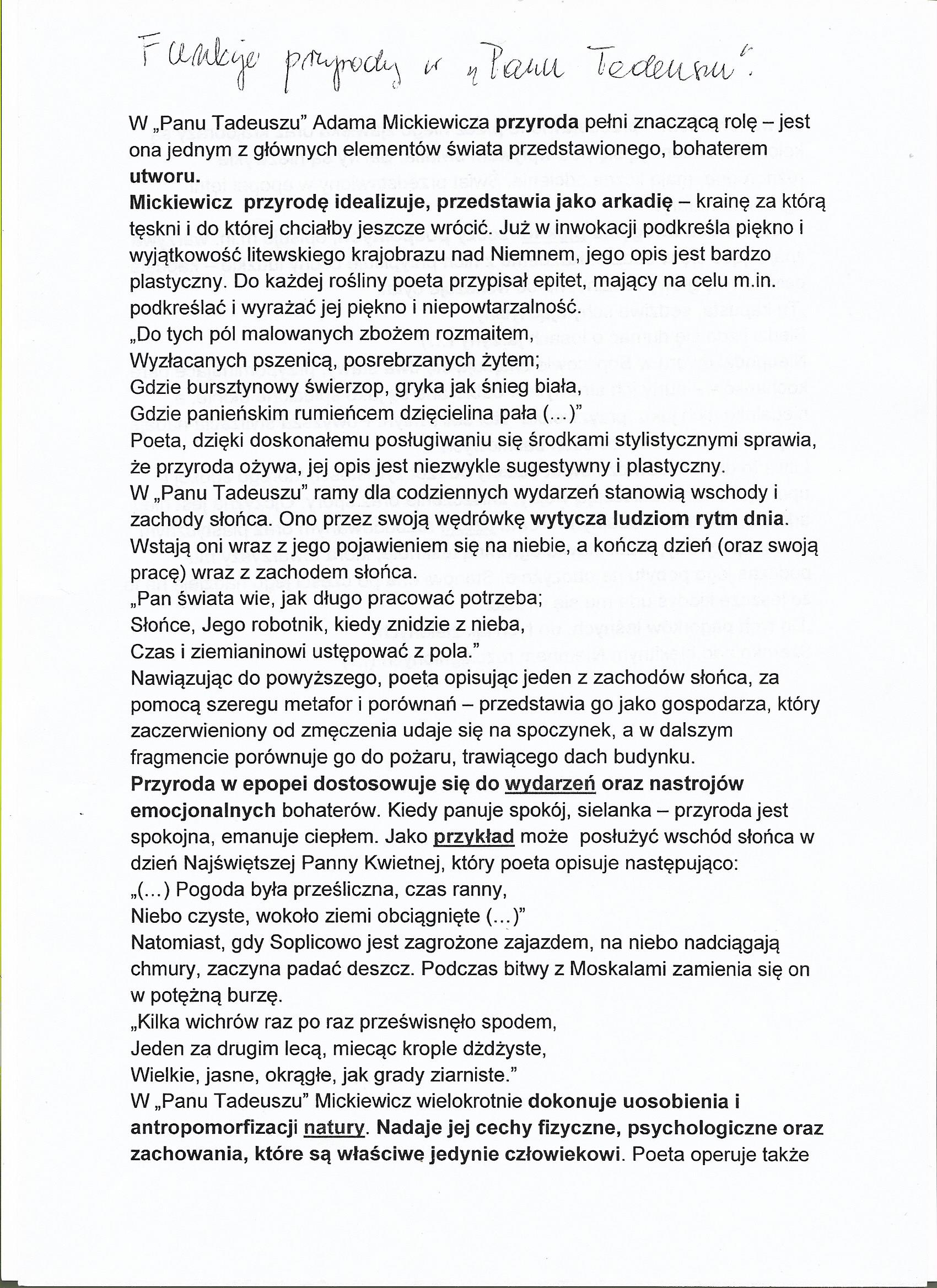 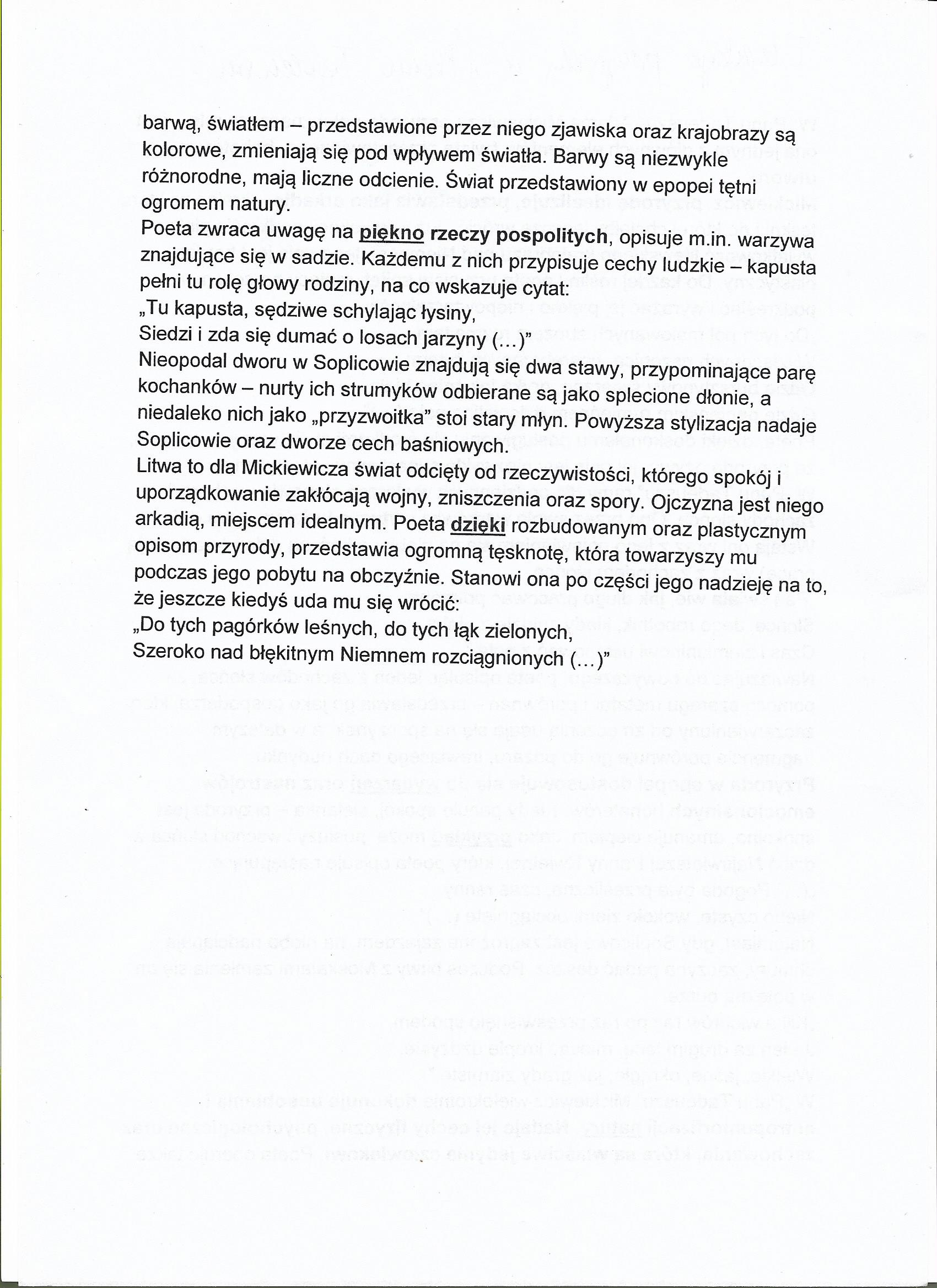 